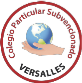 “GUÍA DE TRABAJO EN CASA Nº 2”OBJETIVO(S)  DE APRENDIZAJE: Observaciones Generales: Señalar si se realiza:Actividades (U1: El héroe en distintas épocas)a.- Anota un listado de las películas o series que tengan héroes o superhéroes en su historia (puedes anotar las que tú has visto o o preguntarle a alguien con quien vivas cuáles conocen).b.- ¿Cuál de los personajes de las películas o series anteriores te gustaría ser?, ¿por qué?c.- Elije a lo menos dos de las películas o series del listado anterior y al reverso de la hoja toma a lo menos diez apuntes de los aspectos más relevantes de cada una, marcando con * (asterisco) lo más importante  (puedes anotar en base a lo que recuerdas o volver a verlas).¡IMPORTANTE!: Recuerda las clases en donde practicaste la toma de apuntes de las historias de tus compañeros.Asignatura:Lengua y LiteraturaLengua y LiteraturaLengua y LiteraturaDocente:Camilo OrtizCamilo OrtizCamilo OrtizCurso:7º básico7º básico7º básicoFecha:23032020-NOMBRE DEL ESTUDIANTE:_________________________________________________________________________________________OA11. Aplicar estrategias de comprensión de acuerdo con sus propósitos: toma de apuntes.OA20. Comprender, comparar y evaluar textos orales y audiovisuales tales como exposiciones, discursos, documentales, noticias, reportajes, etc. (...)Evaluación Diversificada (al ejecutar este punto el docente debe dejar copia o escanear del instrumento calificado)Conductas especificas frente a la evaluaciónRecalendarización de la evaluaciónX Otros (situaciones emergentes)Descripción de los ítems anteriores: Guía de trabajo en casa por receso de Corona VirusRespuesta:Respuesta: